РЕСПУБЛИКА ДАГЕСТАНАДМИНИСТРАЦИЯ  МУНИЦИПАЛЬНОГО ОБРАЗОВАНИЯ  СЕЛЬСКОГО  ПОСЕЛЕНИЯ «СЕЛЬСОВЕТ «КАРЛАБКИНСКИЙ» 368324, РД, Левашинский район, с.Карлабко тел.89285450480	e-mail: mo-karlabko@mail.ruП О С Т А Н О В Л Е Н И Е  от 20 мая 2022 года                                                                                          № 06с. КарлабкоО постановке на учет Чупанова Магомеда Абдулаевича для  улучшения жилищных условий.        Рассмотрев заявление и предоставленный материал Чупанова Магомеда Абдулаевича   постановляю:        Поставить на учет для улучшения жилищных условий Чупанова М.А. проживающего в с.Сулейбакент Левашинского района РД как  инвалида 2 группы с детства, не имеющего своего жилья и нуждающегося в улучшении жилищных условий.Глава сельского поселения                                                         С.М. Алиев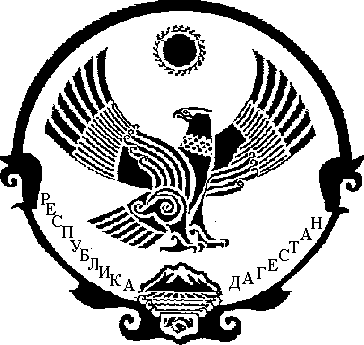 